БЕРЕЗАНСЬКА МІСЬКА РАДАБРОВАРСЬКОГО РАЙОНУ КИЇВСЬКОЇ ОБЛАСТІРІШЕННЯтридцять четвертої сесії восьмого скликанняВідповідно до статті 26 Закону України „Про місцеве самоврядування в Україні“, керуючись статтею 41 Конституції України, статтями 12, 22, 40, 81, 116, 118, 121,186 Земельного кодексу України, статтями 22, 25, 26, 50 Закону України „Про землеустрій“, Закону України „Про державну реєстрацію речових прав на нерухоме майно та їх обтяжень“, розглянувши заяви громадян, враховуючи рекомендації постійної депутатської комісії міської ради з питань земельних відносин, будівництва, архітектури, інфраструктури та інвестицій, комунальної власності, екології, благоустрою, Березанська міська радаВИРІШИЛА:1. Затвердити проекти землеустрою щодо відведення земельних ділянок у власність та передати земельні ділянки у приватну власність громадянам для будівництва і обслуговування житлових будинків, господарських будівель і споруд (присадибна ділянка) та для ведення особистого селянського господарства згідно із додатком .2. Громадяни, які одержали земельні ділянки у приватну власність, повинні використовувати їх за цільовим призначенням, дотримуючись вимог Земельного кодексу України.3.  Внести відповідні зміни в земельно-кадастрову документацію згідно із додатком.4. Громадянам зареєструвати право власності на земельні ділянки відповідно до вимог чинного законодавства України.5. Контроль за виконанням рішення покласти на постійну депутатську комісію міської ради з питань земельних відносин, будівництва, архітектури, інфраструктури та інвестицій, комунальної власності, екології, благоустрою (Іванчука Ю.А.)та заступника міського голови з питань діяльності виконавчих органів Мосінзову І.О.Міський голова                                                                    Володимир ТИМЧЕНКОСписок громадян, яким затверджено проекти землеустрою щодо відведення земельних ділянок у власність та передані  земельні ділянки у приватну власність громадянам для будівництва і обслуговування житлових будинків, господарських будівель і споруд (присадибна ділянка) та для ведення особистого селянського господарстваСекретар міської ради                                                                                                                                                 Олег СИВАК22.02.2022   м. Березань№ 39Про передачу у приватну власність земельних ділянок громадянам№ з\пПрізвище, ім’я по-батьковіАдреса проживанняАдреса земельної ділянки№Кадастровий номер земельної ділянки, яка передається  у приватну власністьПлоща земельної ділянки, гаВилучити земельну ділянку  із земель запасу міської ради не наданої у власність та користування площею, гаПередати у приватну власність для будівництва і обслуговування житлового будинку, господарських будівель і споруд (присадибна ділянка),  гаПередати у приватну власність для ведення особистого селянського господар ства, гаПлоща земельної ділянки,на яку накладаються обмеження охоронних та санітарно-захисних зон, га12345678910111Кулаженко Андрій Євгенійовичм. Березань, ж/м Садовий, 4, кв. 37м. Березань, вул. Калинова77А3210400000:02:005:03190,10000,10000,1000Продовження додаткаПродовження додаткаПродовження додаткаПродовження додаткаПродовження додаткаПродовження додаткаПродовження додаткаПродовження додаткаПродовження додаткаПродовження додаткаПродовження додатка12345678910112Шепеленко Василь Миколайовичм. Березань, вул. Недрянська, 27м. Березань, вул. Енергетиків22-Б3210400000:01:004:03790,10000,10000,10003Бублик Андрій Валентиновичм. Миколаїв, вул. Урицького, 2м. Березань, в районі вул. Київська діл. 143210400000:05:002:00301,30001,30001,30004Куриленко Надія ВолодимирівнаБроварський р-н, с. Лехнівка, вул. Машинобудівельників, 27Броварський р-н, с. Ярешки, вул. Чкалова12-А3220288801:26:014:00140,25000,25000,25005Куриленко Надія ВолодимирівнаБроварський р-н, с. Лехнівка, вул. Машинобудівельників, 27Броварський р-н, с. Ярешки, вул. Чкалова12-А3220288801:26:014:00130,15520,15520,15526Івасенко Анатолій ПетровичБроварський р-н, с. Недра, вул. Недрянська, 1-ДБроварський р-н, Березанська міська рада, Садівський старостинський округ3220286600:20:052:00811,97761,97761,97760,45967Васюта Роман Анатолійовичм. Березань, вул. ім. Адама Міцкевича, 78, кв. 6Броварський р-н, Березанська міська рада, Садівський старостинський округ3220286600:20:052:00791,97751,97751,97750,09318Жунь Сергій ВолодимировичБроварський р-н, с. Лехнівка, вул. Будівельників, 3Броварський р-н, Березанська міська рада, Садівський старостинський округ3220286600:20:052:00801,97761,97761,97769Левон Руслан ВолодимировичБроварський р-н, с. Пилипче, вул. Козацька, 8Броварський р-н, Березанська міська рада, Пилипчанський старостинський округ, поле № 5діл. №53220286300:17:060:00071,21001,21001,2100Продовження додаткаПродовження додаткаПродовження додаткаПродовження додаткаПродовження додаткаПродовження додаткаПродовження додаткаПродовження додаткаПродовження додаткаПродовження додаткаПродовження додатка123456789101110Левченко Дмитро ВолодимировичБроварський р-н, с. Лехнівка, вул. Роговця, 41Броварський р-н, Лехнівська сільська рада3220283000:09:076:00031,06811,06811,0681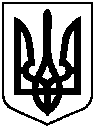 